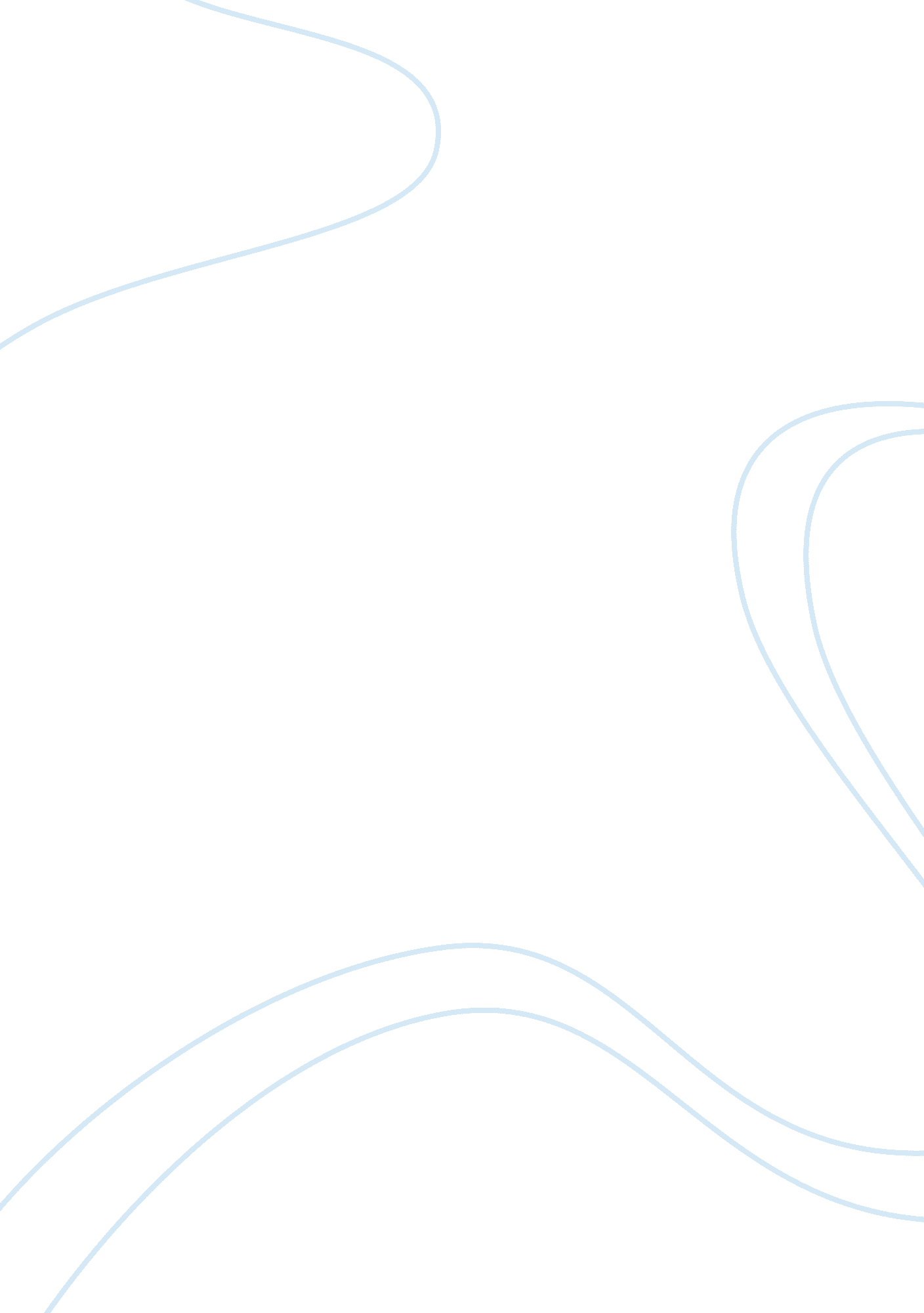 Important lessons in "animal farm”Literature, British Literature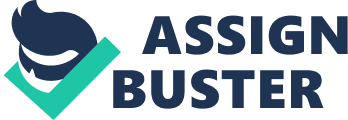 Animal farm helps us determine and reflect all the different lessons that are different parts of the book. The lessons picked out were politics, corruption, absolute power, propaganda. The 3 lessons i am going to focus on in this essay is when power is given, then that power is only used to help oneself only and not to the good of the public, in the book absolute power creates corruption and corruption creates propaganda . These 3 lessons most affecting in the book, because after napoleon gets absolute power, he gets corrupted which leads him to changing everything to help himself up. So all these lessons have a connection with each other. The first lesson teaches us that when absolute power is given to one only then that power is not used for the public’s good but for one’s self only. A perfectly good example is when the squealer is convincing the animals that pigs have to eat apples and drink milk is for everyone’s good, because it’s scientifically proven that it contains substances absolute necessary for the wellbeing of a pig. Napoleon is misusing the power that he was given to make sure that he would be treated and fed like a king. This lesson is important because it teaches us when a person gains to much power, its first use it to make sure he/she is happy and satisfied. For example when Napoleon took away those dogs from jessie and bluebell, it could have been for the sake of protection from humans but instead those dogs were trained and used to help out napoleon get his way. Absolute power creates corporation, Napoleon and his pigs got corruption as they held the title of supremacy in the farm. To maintain there popularity with the other animals in the farm they had to change some of the rules so they wouldn’t be accused of breaking the seven commandments, but this was done only with the help of squealer who was good with words . The new modified versions of Seven commandments is No animal shall drink alcohol to excess. No animal shall sleep in the beds with sheets. all animals are equal, but some animals are more equal than others. But then the most important of all Four legs good and two legs better! stated that the pigs have gotten to become more like humans than they were before. This lesson is considered to be important because looking at napoleon after he had gotten absolute power started to change everything around to get to his own way and become the one who controls everything, where the animal are treated like slaves because of there incapability to understand and change napoleon’s plans. Squealers as napoleon right hand and minister has convinced the animals to believe in napoleon’s corrupted plains. Squealer who is the backup pig for Napoleon’s uses rhetoric to convince animals that napoleon is always right. He uses propaganda to cover up all holes in their plain for example in the beginning squealer uses propaganda to explain to animals that if the pigs don’t consume apple and milk then who would think for there safety and then Mr. Jones would come back. In this propaganda was used so the pigs would have apples and milk instead of other animals and again was used for one’s selfishness. This is another important lesson learned in animal farm, because propaganda aim is to make someone believe something in particular, it can be both good and bad ways. But in animal farm propaganda is only used to backup Napoleon so his reputation is still maintained and for him to have order among the animals. In conclusion, those lessons are most important lessons because they shaped the story. The 3 lessons focused on were when power is given, then that power is only used for oneself only and not to the good of the public. Absolute power creates corporation and propaganda is used to help cover up. If these lessons were not there than the russian revolution would have never shaped out. There would be no politics in the world. “ 